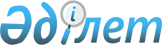 О внесении изменений в постановление Правительства Республики Казахстан от 26 декабря 2015 года № 1069 "Об утверждении Положения о деятельности инвестиционного омбудсмена"Постановление Правительства Республики Казахстан от 8 декабря 2020 года № 833.
      Правительство Республики Казахстан ПОСТАНОВЛЯЕТ:
      1. Внести в постановление Правительства Республики Казахстан от 26 декабря 2015 года № 1069 "Об утверждении Положения о деятельности инвестиционного омбудсмена" (САПП Республики Казахстан, 2015 г., № 72-73-74, ст. 539), следующие изменения:
      в Положении о деятельности инвестиционного омбудсмена, утвержденном указанным постановлением:
      в пункте 9:
      подпункт 2) изложить в следующей редакции:
      "2) проводит совещания, консультации, протокольные встречи с государственными органами и организациями для урегулирования вопросов инвесторов, заслушивает руководителей заинтересованных государственных органов и организаций или их заместителей по вопросам рассмотрения обращений инвесторов.
      До направления исковых заявлений в суды государственные органы информируют рабочий орган инвестиционного омбудсмена об инициировании судебного разбирательства;";
      подпункт 5) изложить в следующей редакции:
      "5) направляет соответствующему государственному органу и/или должностному лицу, действиями (бездействием) которого нарушены права и законные интересы инвестора, рекомендации, направленные на восстановление нарушенных прав и законных интересов инвесторов.
      Государственный орган и/или должностное лицо, получившие рекомендации, представляют письменный ответ инвестиционному омбудсмену о результатах их рассмотрения в установленном законодательством порядке.
      Рекомендации инвестиционного омбудсмена оформляются в виде протоколов совещаний у инвестиционного омбудсмена или писем.
      Реализация рекомендаций инвестиционного омбудсмена может осуществляться путем утверждения плана мероприятий государственным органом.
      В случае несогласия с рекомендациями инвестиционного омбудсмена, должностное лицо в письменном виде мотивирует свое решение по существу.";
      пункт 14 изложить в следующей редакции:
      "14. Протокольные совещания инвестиционного омбудсмена по рассмотрению проблемных вопросов инвесторов проводятся по мере необходимости, но не реже одного раза в квартал. При этом, на совещание приглашаются представители заинтересованных государственных органов и организаций.".
      2. Настоящее постановление вводится в действие по истечении десяти календарных дней после дня его первого официального опубликования.
					© 2012. РГП на ПХВ «Институт законодательства и правовой информации Республики Казахстан» Министерства юстиции Республики Казахстан
				
      Премьер-Министр
Республики Казахстан 

А. Мамин
